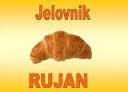 1.TJEDAN – POPODNEPonedjeljak:VARIVO SA JUNETINOM,KRUH,VODAUtorak: PITA SA SIROM I POVRĆEM,VOĆNI JOGURTSrijeda: ŠPAGETE BOLONJEZ,SALATA,VODA                                                                                                      Četvrtak : GRAH,SALATA,VODAPetak:  RIBA,KRUMPIR,VODA2.TJEDAN-UJUTROPonedjeljak: JAJA SA SLANINOM,ŠPINAT,KRUMPIR,VODA                                                                                   Utorak:RIZI BIZI,PURETINA,VOĆE,VODASrijeda: KREM JUHA,KOLAČ,VODAČetvrtak: MESNA ŠTRUCA ,MAHUNE,LIMUNADAPetak: RIBA ,KRUMPIR SALATA,VOĆE3. TJEDAN – POPODNEPonedjeljak: PILEĆI PAPRIKAŠ S POVRĆEM, VOĆEUtorak: PURETINA,POVRĆE,TJESTENINA,VODASrijeda: ĆUFTE,PIRE KRUMPIR,SALATA,VOĆEČetvrtak:GRAH,SALATA,VODAPetak:PITA OD KRUMPIRA,JOGURT,4.TJEDAN – UJUTROPonedjeljak: PILETNA,JUHA,KRUMPIR,SOS OD RAJČICE ,VODAUtorak: VARIVO OD POVRĆA,VOĆE,VODASrijeda: JUNEĆI GULAŠ,SALATA,VODAMoguće izmjene jelovnika ako postoje opravdane okolnosti!